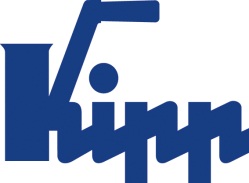 Пресс-релиз	 Зульц на Неккаре, октябрь 2018Готовность к Индустрии 4.0KIPP представляет смарт-серию изделий FEATURE gripКомпания HEINRICH KIPP WERK представляет на выставке MOTEK этого года новую серию продукции FEATURE grip. Особенность продукции заключается в наличии электромеханических и чувствительных элементов, сигнализирующих об определенных параметрах или состоянии. Посетители смогут познакомиться с инновационной технологией на международной специализированной выставке автоматизации производства и монтажа, которая состоится с 8 по 11 октября в Штутгарте. Новые продукты KIPP из серии FEATURE grip позволяют пользователям повышать экономическую эффективность своего производства благодаря встроенным функциям. Они позволяют осуществлять контроль и регистрировать информацию о состоянии и производительности. Благодаря централизованной обработке и визуализации информации экономится время и обеспечивается технологическая надежность.В новую линейку продукции KIPP входят быстрозажимные устройства с датчиком силы, упорные штифты и пружинные фиксаторы с датчиком состояния: быстрозажимные устройства с датчиком силы сообщают о силе, действующей на заготовку. Это позволяет точно контролировать силу воздействия. Датчик сигнализирует о слишком высоких или слишком низких значениях на основании заданных величин. Состояние упорного штифта отображается с помощью приложения: зеленый свет означает блокировку. Если горит красный свет, это означает, что упорный штифт затянут и его необходимо проверить. Пружинный фиксатор с датчиком состояния сообщает, задвинут или выдвинут упорный штифт. Датчик в нажимном элементе обрабатывает сигнал с помощью соединительного кабеля. Кроме того, состояние отображает светодиод, встроенный в нажимной элемент. Все продукты серии «FEATURE grip» могут управляться с помощью индивидуального программного обеспечения, различных систем, мобильных устройств и приложений. Отдельные значения сохраняются и могут быть проанализированы. Благодаря этому продукция позволяет клиенту получить доступ к Индустрии 4.0.HEINRICH KIPP WERK представит свою продукцию в павильоне 3 на стенде 3325. Сотрудники компании KIPP будут рады возможности встретиться с заинтересованными посетителями и приглашают на чашечку капучино или эспрессо в нашем CAFÉ Lounge, где работает профессиональный бариста.Количество знаков с учетом пробелов:Заголовок:		50 знаковПодзаголовок:		26 знаковТекст:		2 198 знаковВсего:		2 274 знаковHEINRICH KIPP WERK KGШтефани Бек, маркетингHeubergstraße 272172 Sulz am Neckar, ГерманияТелефон: +49 7454 793-7949E-Mail: boris.korolev@kipp.comДополнительная информация и фотографии для прессыСм. www.kippcom.ru, регион: Германия, рубрика: новости/прессаФотографии	Авторские права на иллюстрацию: при публикации в отраслевых средствах массовой информации лицензирование и выплата гонорара не требуются. Пожалуйста, указывайте первоначальный источник информации. KIPP представляет смарт-серию изделий FEATURE grip Foto: KIPP 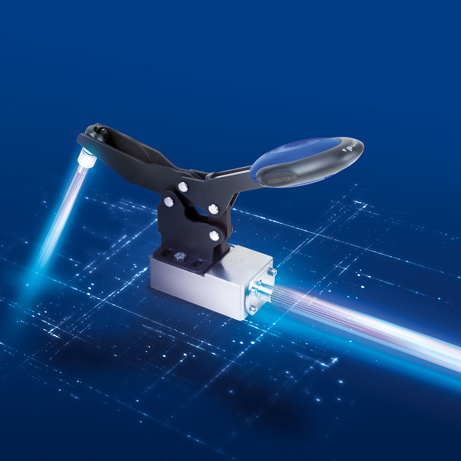 Файл фотографии: KIPP-FEATURE-grip.jpg